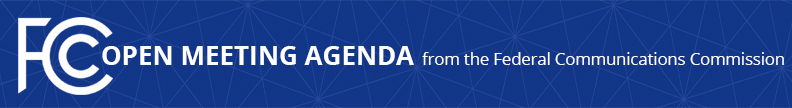 Media Contact: MediaRelations@fcc.govFor Immediate ReleaseFCC ANNOUNCES TENTATIVE AGENDA FOR MAY OPEN MEETING  -- WASHINGTON, May 2, 2024—Federal Communications Commission Chairwoman Jessica Rosenworcel announced that the items below are tentatively on the agenda for the May Open Commission Meeting scheduled for Thursday, May 23, 2024:Promoting the Integrity and Security of Telecommunications Certification Bodies, Measurement Facilities, and the Equipment Authorization Program – The Commission will consider a Notice of Proposed Rulemaking to strengthen requirements and oversight relating to telecommunications certification bodies and measurement facilities to help ensure the integrity of these entities for purposes of our equipment authorization program, to better protect national security, and to advance the Commission’s comprehensive strategy to build a more secure and resilient communications supply chain. (ET Docket No. 24-136) Restricted Adjudicatory Matter – The Commission will consider a restricted adjudicatory matter from the Media Bureau. Enforcement Bureau Action – The Commission will consider an enforcement action.Enforcement Bureau Action – The Commission will consider an enforcement action.Enforcement Bureau Action – The Commission will consider an enforcement action.Enforcement Bureau Action – The Commission will consider an enforcement action.Public Drafts of Meeting Items – The FCC publicly releases the draft text of each item expected to be considered at the next Open Commission Meeting.  Drafts of items under consideration that involve specific, enforcement-related matters, which can include restricted proceedings and hearing designation orders, will not be publicly released.  One-page cover sheets are included in the public drafts to help summarize each item.  All these materials will be available on the FCC’s Open Meeting page: www.fcc.gov/openmeeting.  Public Attendance – The Open Meeting is scheduled to commence at 10:30 a.m. ET in the Commission Meeting Room of the Federal Communications Commission, 45 L Street, N.E., Washington, D.C.  While the Open Meeting is open to the public, the FCC headquarters building is not open access, and all guests must check in with and be screened by FCC security at the main entrance on L Street.  Attendees at the Open Meeting will not be required to have an appointment but must otherwise comply with protocols outlined at: https://www.fcc.gov/visit.  Open Meetings are streamed live at www.fcc.gov/live.Press Access – Members of the news media are welcome to attend the meeting and will be provided reserved seating on a first-come, first-served basis.  Following the meeting, the Chairwoman may hold a news conference in which she will take questions from credentialed members of the press in attendance.  Afterwards, senior policy and legal staff will be made available to the press in attendance for questions related to the items on the meeting agenda.  Commissioners may also choose to hold press conferences.  Press may also direct questions to the Office of Media Relations (OMR): MediaRelations@fcc.gov.  Questions about credentialing should be directed to OMR.###
Media Relations: (202) 418-0500 / ASL: (844) 432-2275 / Twitter: @FCC / www.fcc.gov This is an unofficial announcement of Commission action.  Release of the full text of a Commission order constitutes official action.  See MCI v. FCC, 515 F.2d 385 (D.C. Cir. 1974).